Aneks 2A. Standardni obrazac zahteva za dobijanje potvrde o legalizaciji za građevinske objekte II kategorije (građevinski objekti koji nisu kuće)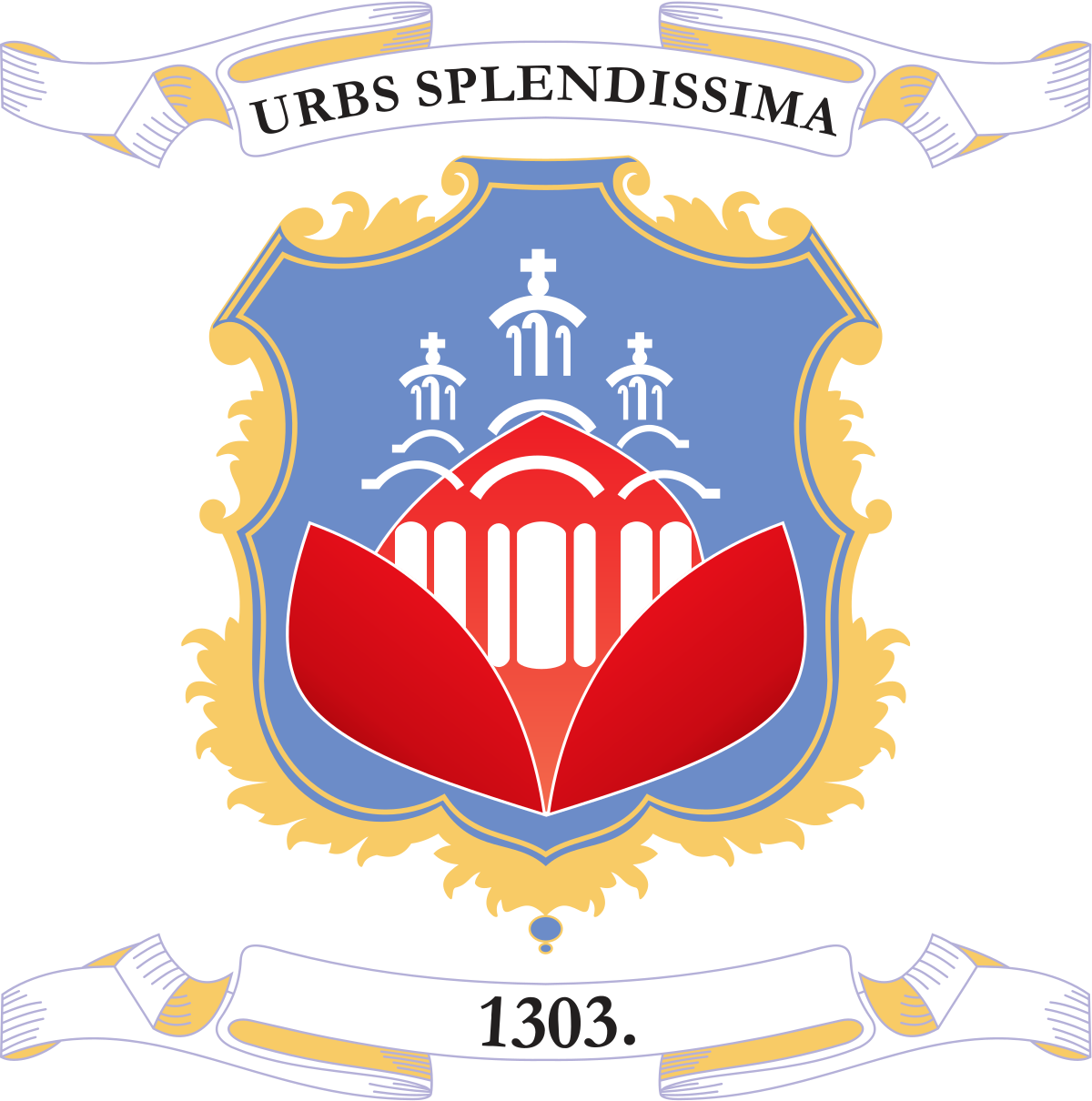 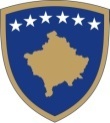 Građevinski objekat se kategoriše prema Administrativnom uputstvu MŽSPP-br. 04/2017 o Kategorizaciji građevinskih objekata, Aneks 1 i 2Napomena: Kategorizacija nezavršenih objekata bez dozvole vrši se na osnovu površine i drugih postojećih i planiranih karakteristika za završetak izgradnje.Sledeći dokumenti, osim onih iz tačke 7, podnose se u jednom (1) originalnom i dva (2) kopirana primeraka. Dokumenti iz tačke 7. podnose se u tri (3) štampana primeraka i jednom (1) elektronskom primerku - slike u PDF i DWG formatu.Popunjava se u kancelariji (Opština )Popunjava se u kancelariji (Opština )Referentni broj:Datum prijema:1. Informacije o podnosiocu zahteva1. Informacije o podnosiocu zahtevaDa li je podnosilac zahteva ovlašćeni predstavnik?      Ne        DaUkoliko je odgovor da, uz zahtev je priložen overeni ugovor sa vlasnikom građevinskog objekta bez dozvole.Da li je podnosilac zahteva ovlašćeni predstavnik?      Ne        DaUkoliko je odgovor da, uz zahtev je priložen overeni ugovor sa vlasnikom građevinskog objekta bez dozvole.Da li je podnosilac zahteva ovlašćeni predstavnik?      Ne        DaUkoliko je odgovor da, uz zahtev je priložen overeni ugovor sa vlasnikom građevinskog objekta bez dozvole.Da li je podnosilac zahteva ovlašćeni predstavnik?      Ne        DaUkoliko je odgovor da, uz zahtev je priložen overeni ugovor sa vlasnikom građevinskog objekta bez dozvole.Da li je podnosilac zahteva ovlašćeni predstavnik?      Ne        DaUkoliko je odgovor da, uz zahtev je priložen overeni ugovor sa vlasnikom građevinskog objekta bez dozvole.Ime:ID No:Adresa:Telefon:Kontakt putem telefona ili e-maila?E-mail:Kontakt putem telefona ili e-maila?2.   Informacije o vlasniku građevinskog objekta2.   Informacije o vlasniku građevinskog objekta2.   Informacije o vlasniku građevinskog objekta2.   Informacije o vlasniku građevinskog objektaIme:Br. lične karte:Adresa:3.   Detalji o postojećem nezavršenom građevinskom objektu3.   Detalji o postojećem nezavršenom građevinskom objektu3.   Detalji o postojećem nezavršenom građevinskom objektu3.   Detalji o postojećem nezavršenom građevinskom objektuAdresa građevinskog objekta (ili opis lokacije):Katastarska zona:Br. katastarske parcele:GPS koordinate lokacije:Funkcija:      Multistambena jedinica                   Domovi ili slično                 Hoteli i slično                                             Poslovni i administrativni objekti   Industrijski objekat              Umetnički, kulturni, objekat za zabavu              Obrazovni, naučni objekat               Zdravstveni objekat            Objekat za sport i rekreaciju                                                  Poljoprivredni objekat                         Ostalo:                     .                                                                        ____________________________________________________Funkcija:      Multistambena jedinica                   Domovi ili slično                 Hoteli i slično                                             Poslovni i administrativni objekti   Industrijski objekat              Umetnički, kulturni, objekat za zabavu              Obrazovni, naučni objekat               Zdravstveni objekat            Objekat za sport i rekreaciju                                                  Poljoprivredni objekat                         Ostalo:                     .                                                                        ____________________________________________________Funkcija:      Multistambena jedinica                   Domovi ili slično                 Hoteli i slično                                             Poslovni i administrativni objekti   Industrijski objekat              Umetnički, kulturni, objekat za zabavu              Obrazovni, naučni objekat               Zdravstveni objekat            Objekat za sport i rekreaciju                                                  Poljoprivredni objekat                         Ostalo:                     .                                                                        ____________________________________________________Funkcija:      Multistambena jedinica                   Domovi ili slično                 Hoteli i slično                                             Poslovni i administrativni objekti   Industrijski objekat              Umetnički, kulturni, objekat za zabavu              Obrazovni, naučni objekat               Zdravstveni objekat            Objekat za sport i rekreaciju                                                  Poljoprivredni objekat                         Ostalo:                     .                                                                        ____________________________________________________Godina izgradnje:Godina izgradnje:Godina izgradnje:Godina izgradnje:Popuniti pod A ili pod BPopuniti pod A ili pod BPopuniti pod A ili pod BPopuniti pod A ili pod BA)   Građevinski objekat bez dozvole:                       Građevinski objekat bez građevinske dozvole                                                Prekoračenje građevinske dozvole Ukupna površina građevinskog objekta: ________ m² Broj spratova : _________Vrednost investicije nedovršenog građevinskog objekta ______€A)   Građevinski objekat bez dozvole:                       Građevinski objekat bez građevinske dozvole                                                Prekoračenje građevinske dozvole Ukupna površina građevinskog objekta: ________ m² Broj spratova : _________Vrednost investicije nedovršenog građevinskog objekta ______€B)   Intervencija bez dozvole na građevinskom objektu sa dozvolom:                       Nadgradnja                                             Proširenje Intervencija bez dozvole unutar objekta Ukupna površina intervencije : _______ m² Broj spratova intervencije : _________Vrednost investicije nedovršene intervencije: ______€B)   Intervencija bez dozvole na građevinskom objektu sa dozvolom:                       Nadgradnja                                             Proširenje Intervencija bez dozvole unutar objekta Ukupna površina intervencije : _______ m² Broj spratova intervencije : _________Vrednost investicije nedovršene intervencije: ______€4. Dokazi da je građevinski objekat završen pre 05.09.2018:DaNeN/Pia. Zvanični ortofoto ili druge avionske ili satelitske slike napravljene pre 05.09.2018, na kojima se može videti građevinski objekat.Ako se postojanje građevinskog objekta ne može dokazati u skladu sa tačkom a, podnosilac zahteva će dati izjavu pod zakletvom o tome kada je izgrađen građevinski objekat (tačka b), kao i jedan od dokaza naveden u tačkama c, d ili e.b. Izjava pod zakletvom o tome kada je izgrađen građevinski objekatc. Dokaz o plaćanju poreza na imovinud. Dokaz o plaćanju komunalnih računae. Dokument izdat od strane javnog organaU nedostatku dokaza iz tačaka c, d ili e, podnosilac zahteva će dostaviti dva dokaza navedena u tačkama f, g, h, i.f. fakture vezane za građevinski objekatg. ugovor koji se odnosi na građevinski objekath. drugi pouzdani dokument kojim se dokazuje vreme izgradnje građevinskog objekta5. Dokazi o pravu svojine ili pravu korišćenja parcele:DaNeN/PiKopija plana i potvrda o vlasništvu ne stariji od šest meseci. Ako vlasnik građevinskog objekta bez dozvole nije registrovani vlasnik parcele, potrebna je dokumentacija za dokazivanje prava svojine ili prava na korišćenje parcele.6. Dokumentacija projektantske kompanije, priprema grafičke prezentacije i opis postojećeg stanja nezavršenog građevinskog objekta bez dozvole	6. Dokumentacija projektantske kompanije, priprema grafičke prezentacije i opis postojećeg stanja nezavršenog građevinskog objekta bez dozvole	6. Dokumentacija projektantske kompanije, priprema grafičke prezentacije i opis postojećeg stanja nezavršenog građevinskog objekta bez dozvole	6. Dokumentacija projektantske kompanije, priprema grafičke prezentacije i opis postojećeg stanja nezavršenog građevinskog objekta bez dozvole	DaDaNeNePoslovna potvrdaPoslovna potvrdaPoslovna potvrdaPoslovna potvrdaPoslovne informacijePoslovne informacijePoslovne informacijePoslovne informacijeTim koji izrađuje projekat izgradnje za građevinski objekat bez dozvole - uključuje stručnjake prema važećim zahtevima za građevinski objekat bez dozvoleTim koji izrađuje projekat izgradnje za građevinski objekat bez dozvole - uključuje stručnjake prema važećim zahtevima za građevinski objekat bez dozvoleTim koji izrađuje projekat izgradnje za građevinski objekat bez dozvole - uključuje stručnjake prema važećim zahtevima za građevinski objekat bez dozvoleTim koji izrađuje projekat izgradnje za građevinski objekat bez dozvole - uključuje stručnjake prema važećim zahtevima za građevinski objekat bez dozvoleTim koji izrađuje projekat izgradnje za građevinski objekat bez dozvole - uključuje stručnjake prema važećim zahtevima za građevinski objekat bez dozvoleTim koji izrađuje projekat izgradnje za građevinski objekat bez dozvole - uključuje stručnjake prema važećim zahtevima za građevinski objekat bez dozvoleTim koji izrađuje projekat izgradnje za građevinski objekat bez dozvole - uključuje stručnjake prema važećim zahtevima za građevinski objekat bez dozvoleTim koji izrađuje projekat izgradnje za građevinski objekat bez dozvole - uključuje stručnjake prema važećim zahtevima za građevinski objekat bez dozvoleInženjer arhitekture:Telefon:Email:Email:Email:Email:Email:Građevinski inženjer:Telefon:Email:Email:Email:Email:Email:Inženjer geodezije:Telefon:Email:Email:Email:Email:Email:Licencirana osoba - protivpožarna zaštita:Telefon:Email:Email:Email:Email:Email:Izjava projektantskog timaIzjava projektantskog timaIzjava projektantskog timaIzjava projektantskog timaIzjava projektantskog timaDiplome projektantskog timaDiplome projektantskog timaDiplome projektantskog timaDiplome projektantskog timaDiplome projektantskog tima7. Grafička prezentacija i opis postojećeg stanja građevinskog objekta bez dozvoleDaNeN/Pia. Tehnički opis: dimenzija građevinskog objekta, bruto površina, spratovi, visina sprata, visina građevinskog objekta, izgradnja, trenutna funkcija, predviđena funkcija. Napomena: U intervencijama bez dozvole, navedite i interkonekciju/uticaj na građevinski objekat sa dozvolomb. Geodetska merenja - Geodetsko ispitivanje plana parcele (uključujući tačke priključka na vodovod, kanalizaciju, električnu energiju), - Geodetsko merenje objekta - zgrade (trodimenzionalna refleksija - geometrija zgrade x, y, h)     - izrada skica za svaki sprat, podrum i spratove građevinskog objekta.      - izrada dosijea o zahtevima za građevinske objekte i delove građevinskih objekataNapomena: U intervencijama bez dozvole na građevinskim objektima sa dozvolom, snimanje se vrši samo za delove intervencije (Gore navedena geodetska merenja vrše se na osnovu „Kataloga za merenje i osnivanje katastarskih jedinica“, izdatog od strane KAK-a)c.  Slike koje pokazuju izgled građevinskog objekta bez dozvole (sve fasade)Napomena: U intervencijama bez dozvole na građevinskim objektima sa dozvolom, slike treba da pokazuju građevinski objekat sa dozvolom i intervencije bez dozvole, kao i intervencije bez dozvole kao posebned. Slike susednih zgrada na udaljenosti od pedeset (50) metara od granica katastarske parcele u kojoj podnosilac zahteva namerava dovršiti zgradue. Izveštaj o postrojenjima za vodu i kanalizaciju, uključujući i zaključak stručnjaka o bezbednosti i funkcionalnosti sistema(u intervencijama bez dozvole, dostaviti izveštaj o instalacijama intervencije bez dozvole i uticaju na instalacije građevinskog objekta sa dozvolom)f. Elaborat o protivpožarnoj zaštiti- Analiza postojećeg stanja u odnosu na važeće zakone ili u poređenju sa relevantnim standardima.8. Planirani građevinski radovi DaNeZa završetak izgradnje potrebni su dodatni građevinski radovi koji bi promenili betonsku osnovu, visinu ili postojeću namenu građevinskog objektaNAPOMENA – NEMOJTE popunjavati tabelu 9 u nastavku, i pređite na tabelu 10:ako ste odabrali opciju „ne“ u ovoj tabeli, iliako postoji urbani regulatorni plan, detaljni regulatorni plan ili plan zoniranja koji reguliše potrebne uslove izgradnje za katastarsku parcelu na kojoj želite da završite građevinski objekat.NAPOMENA – NEMOJTE popunjavati tabelu 9 u nastavku, i pređite na tabelu 10:ako ste odabrali opciju „ne“ u ovoj tabeli, iliako postoji urbani regulatorni plan, detaljni regulatorni plan ili plan zoniranja koji reguliše potrebne uslove izgradnje za katastarsku parcelu na kojoj želite da završite građevinski objekat.NAPOMENA – NEMOJTE popunjavati tabelu 9 u nastavku, i pređite na tabelu 10:ako ste odabrali opciju „ne“ u ovoj tabeli, iliako postoji urbani regulatorni plan, detaljni regulatorni plan ili plan zoniranja koji reguliše potrebne uslove izgradnje za katastarsku parcelu na kojoj želite da završite građevinski objekat.9. Predlog uslova izgradnje za završetak nedovršenog građevinskog objekta bez dozvole9. Predlog uslova izgradnje za završetak nedovršenog građevinskog objekta bez dozvoleOpis neposredne okoline i zgradaOpis neposredne okoline i zgradaMolimo opišite postojeće građevinske objekte i okolne karakteristike u krugu od pedeset (50) metara od graničnih linija katastarske parcele gde podnosilac zahteva predlaže završetak nedovršenog građevinskog objekta:Postoje li objekti u okolini u krugu od pedeset (50) metara od graničnih linija vaše parcele:  DA       NE       , Ako je odgovor DA,  koje kategorije I       II       III      Opišite objekte u okolini u krugu od pedeset (50) metara od graničnih linija vaše parcele:  Molimo opišite postojeće građevinske objekte i okolne karakteristike u krugu od pedeset (50) metara od graničnih linija katastarske parcele gde podnosilac zahteva predlaže završetak nedovršenog građevinskog objekta:Postoje li objekti u okolini u krugu od pedeset (50) metara od graničnih linija vaše parcele:  DA       NE       , Ako je odgovor DA,  koje kategorije I       II       III      Opišite objekte u okolini u krugu od pedeset (50) metara od graničnih linija vaše parcele:  Predloženi uslovi izgradnjePredloženi uslovi izgradnjePredložena namena korišćenje zemljišta:     a.1. Predložena namena objektaPredložena namena korišćenje zemljišta:     a.1. Predložena namena objektaRegulaciona linija (VRR) od ivice javnog puta.     m’Građevinska linija (VN) od granica katastarske parcele prema:c.1. Prednjem delu uz javni putc.2. Stranama – desno (RS)c.3. Stranama – levo (LS)c.4. Stražnja strana      m’     m’     m’     m’Dozvoljena visina u odnosu na udaljenost od granica katastarske parcele duž javnog puta     /      Dozvoljena visina u odnosu na udaljenost od bočne granice (desna strana objekta RS i leva strana LS) i stražnje strane (R) katastarske parceleP           /      AD        /      AM       /      Procenat ukupne površine koja se koristi za osnovu  katastarskog objekta(Indeks korišćenja zemljišta katastarske parcele - CDLUI)     %Procenat ukupne zelene površine za apsorpciju padavina u odnosu na površinu katastarske parcele (Zelena površina apsorpcije parcele GASP)      %Procenat ukupne građevinske površine unutar katastarske parcele u odnosu na površinu katastarske parcele (Indeks površine za izgradnju - CSI)Procenat korisne podzemne površine proporcionalno površini katastarske parcelePodzemna površina parcele (USP)      %Broj parking mesta za vozilaMaterijali na spoljnim površinama zgrade:      Postoji li neograničen pristup javnim putevima i javnoj infrastrukturi?  Da    Ne      Nije primenljivo Objasnite:       Postoji li neograničen pristup javnim putevima i javnoj infrastrukturi?  Da    Ne      Nije primenljivo Objasnite:       Da li će predložena upotreba više zagađivati životnu sredinu ili stvarati veću buku nego okolno područje? Da   Ne      Nije primenljivo Objasnite:       Da li će predložena upotreba više zagađivati životnu sredinu ili stvarati veću buku nego okolno područje? Da   Ne      Nije primenljivo Objasnite:       Da li se neki od građevinskih radova izvodi u zaštićenim područjima, posebnim područjima ili posebnim zaštićenim područjima?                      Da   Ne      Nije primenljivo Objasnite:       Da li se neki od građevinskih radova izvodi u zaštićenim područjima, posebnim područjima ili posebnim zaštićenim područjima?                      Da   Ne      Nije primenljivo Objasnite:       Drugo:Drugo:Idejni projekat za završetak nedovršenog građevinskog objekta bez dozvole         Da            Ne         Idejni projekat za završetak nedovršenog građevinskog objekta bez dozvole         Da            Ne         10. Izjava podnosioca zahteva10. Izjava podnosioca zahtevaOvim podnosim zahtev za potvrdu o legalizaciji građevinskog objekta, kako je opisan u ovom obrascu i u pratećim dokumentima, grafičkim prezentacijama i dodatnim informacijama. Potvrđujem da su, po mom najboljem saznanju, sve činjenice navedene u ovom zahtevu istinite i tačne.Obavešten sam da se ovaj zahtev može smatrati kompletiranim tek nakon što podnesem Glavni projekat za završetak građevinskog objekta u skladu sa uslovima izgradnje odobrenim od strane nadležnog organa.Ovim podnosim zahtev za potvrdu o legalizaciji građevinskog objekta, kako je opisan u ovom obrascu i u pratećim dokumentima, grafičkim prezentacijama i dodatnim informacijama. Potvrđujem da su, po mom najboljem saznanju, sve činjenice navedene u ovom zahtevu istinite i tačne.Obavešten sam da se ovaj zahtev može smatrati kompletiranim tek nakon što podnesem Glavni projekat za završetak građevinskog objekta u skladu sa uslovima izgradnje odobrenim od strane nadležnog organa.Potpis podnosioca zahteva:Datum (DD/MM/YYYY):Potpis nadležnog službenika:(prijem dokumenata uz zahtev pre podnošenja glavnog projekta) Datum (DD/MM/VVVV):Potpis nadležnog službenika nakon kompletiranja zahteva: Datum (DD/MM/VVVV):Napomena: Pre podnošenja zahteva za legalizaciju, podnosilac zahteva se konsultuje sa Zakonom br. 06/L-024 o postupanju sa građevinskim objektima bez dozvole i ovim Administrativnim uputstvom, o tome koja dokumentacija je potrebna za zahtev ili može zatražiti pojašnjenje u opštini.*** Tražite od službenog lica potvrdu o prijemu prilikom podnošenja zahteva i priloženih dokumenata ***Napomena: Pre podnošenja zahteva za legalizaciju, podnosilac zahteva se konsultuje sa Zakonom br. 06/L-024 o postupanju sa građevinskim objektima bez dozvole i ovim Administrativnim uputstvom, o tome koja dokumentacija je potrebna za zahtev ili može zatražiti pojašnjenje u opštini.*** Tražite od službenog lica potvrdu o prijemu prilikom podnošenja zahteva i priloženih dokumenata ***